GlogsterSetting up an account:Go to www.glogster.comClick on the EDU  in green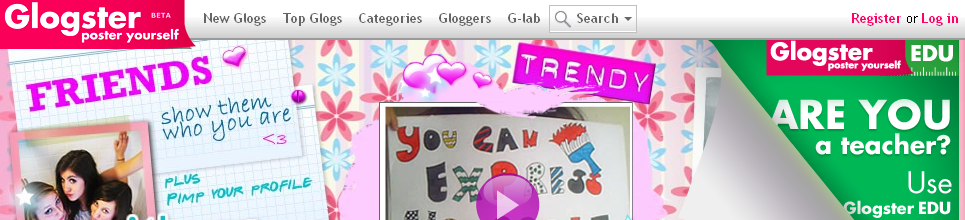 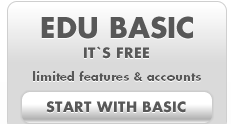 A new screen will appear and choose the EDU BasicClick on “Start with Basic”Fill out the registration Be sure and write down your nickname & passwordHow to create a Glogster:Go to www.glogster.comLog in with the nickname and username you create aboveClick on Create New Glog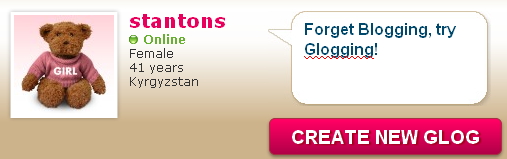 The Glog will appear and it is ready to be created Hints to Navigate the GlogHover over objects and a tool bar will appear (then it can be deleted)Images and text boxes are similar to text boxes in wordClick on the edge of an image/text box and it will change the sizeThe magnet tool on the left hand side is how images, texts, wall design, videos, and music can be addedOnce you click on the topic you would like a screen pops up with optionsClick on “use it” to add it to the glogsterIf the magnet tool disappears click on the pink box that is on the left hand side barClick save in the top right hand corner oftenTeacher tips with Glogster:Have students save oftenFor collage about me have students start by going to Google Images and saving images that they feel represent their needs, wants, values, goals and save them to their desktop or a flash drive. This allows for faster creation of the glogster.Allow students notice a day in advance of the “Collage about Me” activity so students can load personal pictures.Have students log in with your “teacher account” so that you have a record of what they have doneRequest for students to complete all requirements of collage about me before decorating the Glogster.  For instance ask them to list their wants, needs and goals before adding sounds or changing the “wall design”.  This ensures students are focused on the purpose of the lesson not the technology.When students log in as you there uploaded videos, sounds and images stay in your account options; therefore you may want to periodically clear out your Glogster images, sounds, videos, etc.